BACKLIGHTINGLight behind objects turns them into Silhouettes.

Joachin Ladefoged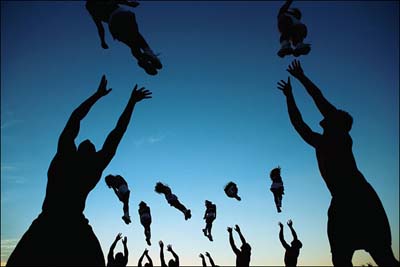 
 
Adam Jahiel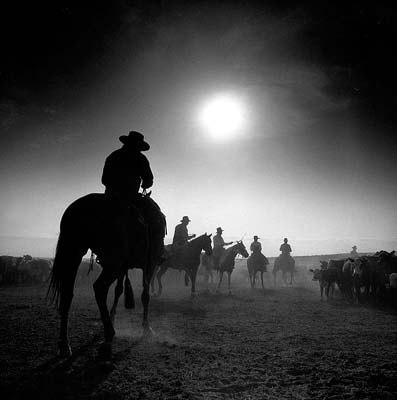 